Осень – замечательное время года, радующее разноцветьем красок и щедростью своих даров. 
12 октября Ильинская библиотека совместно с домом культуры провела для детей нашего детского сада развлечение «Осеннее путешествие», в котором дети приняли активное участие. 
Хоть и говорят, что осень – унылая пора, но дети, как никто другой, способны радоваться золотистым опавшим листьям под ногами и дождичку, под которым так интересно погулять под зонтиком, надев резиновые сапожки и дождевик. 
Ребят ожидало увлекательное путешествие со сказочными героями, встреча с сорокой, медведем, которые указали им путь к хозяйке Осени. Даже повстречали Бабу-Ягу, которая хотела их накормить мухоморами и предложила детям помериться силами в состязаниях «перетягивание каната» и «гонки на мётлах». Так же на лесной дорожке повстречался Лесовичок, ребята выполнили его задания, и он им указал путь дальше. Так ребята попали к волшебнице Осени, которая была очень рада гостям и рассказала им много интересного о приметах осени. На прощание хозяйка Осень угостила всех яблоками. 
Дети получили большой эмоциональный заряд и огромное удовольствие от проведённого развлечения. 
Воспитатель 
Шемухина И.И.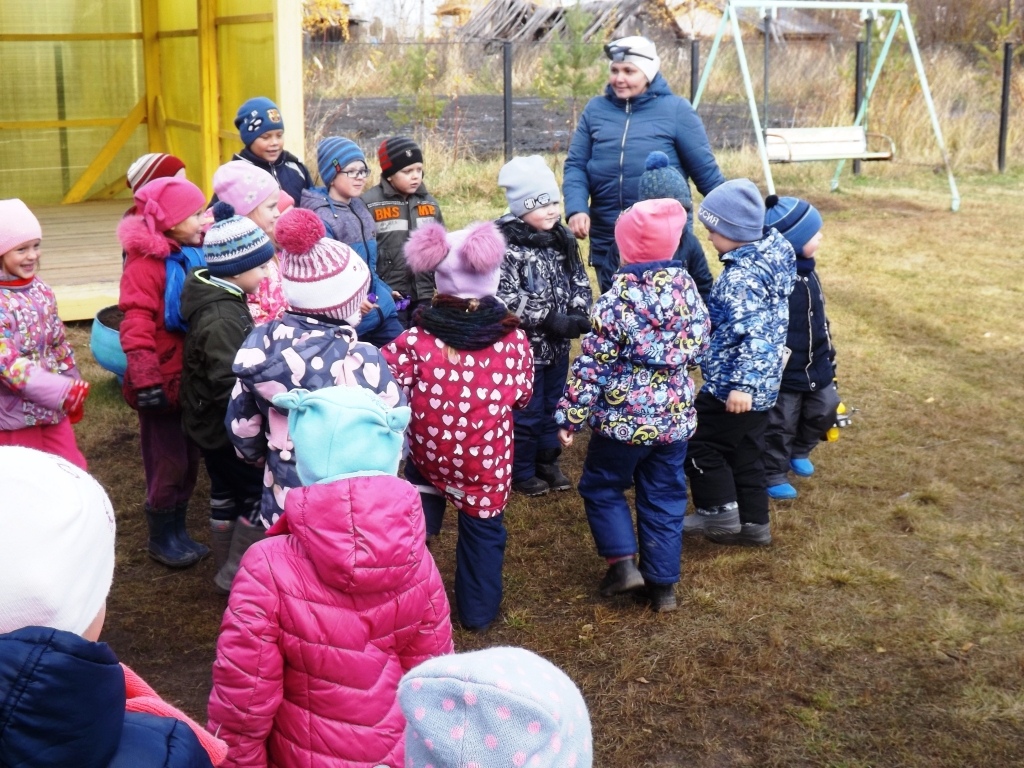 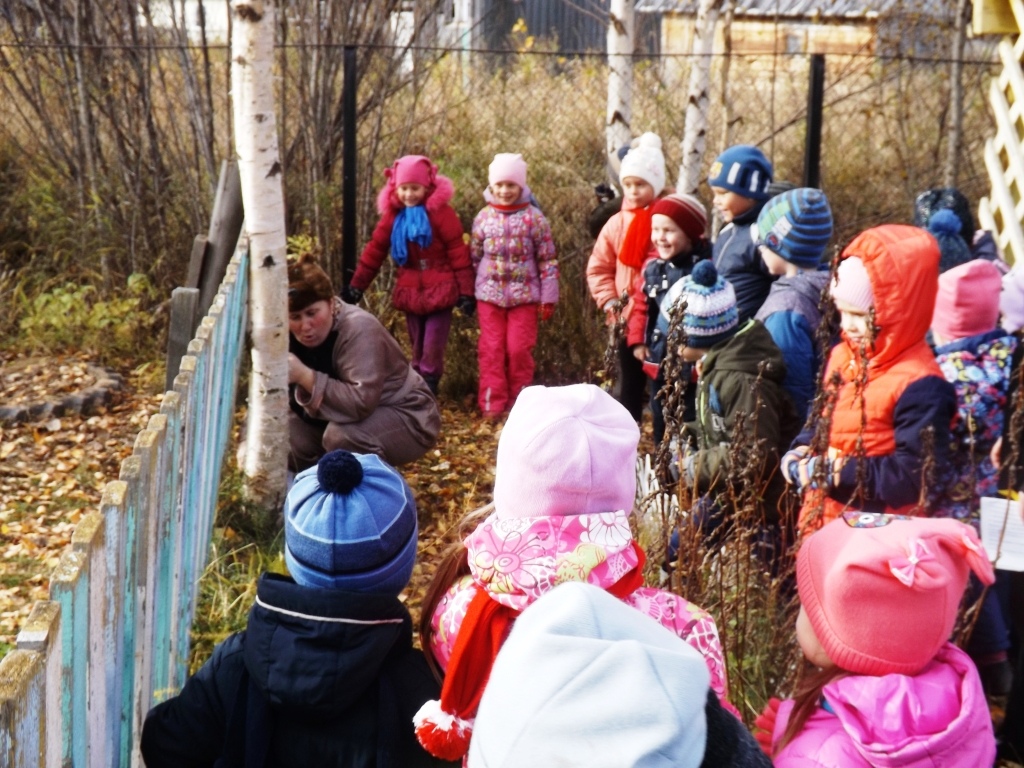 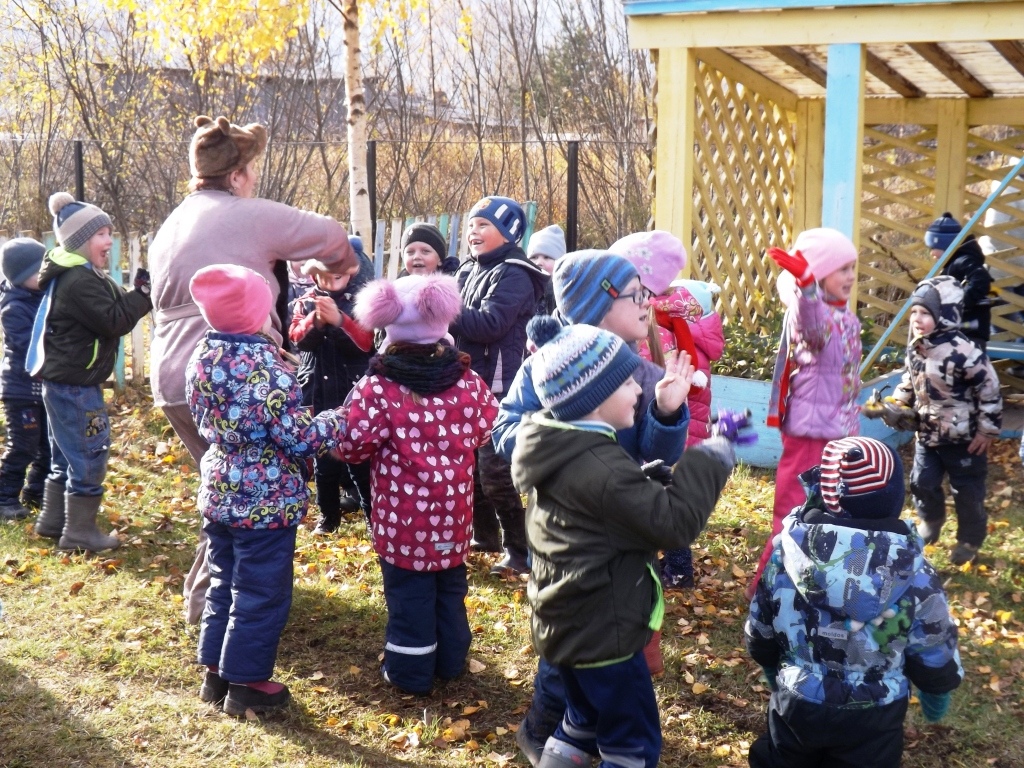 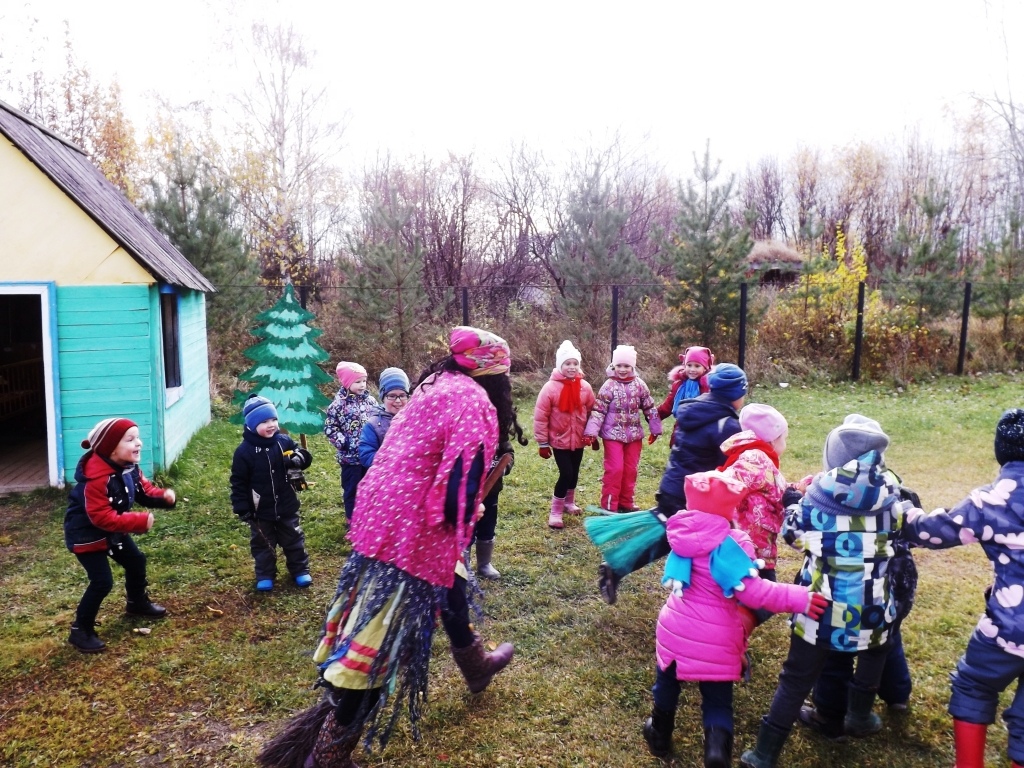 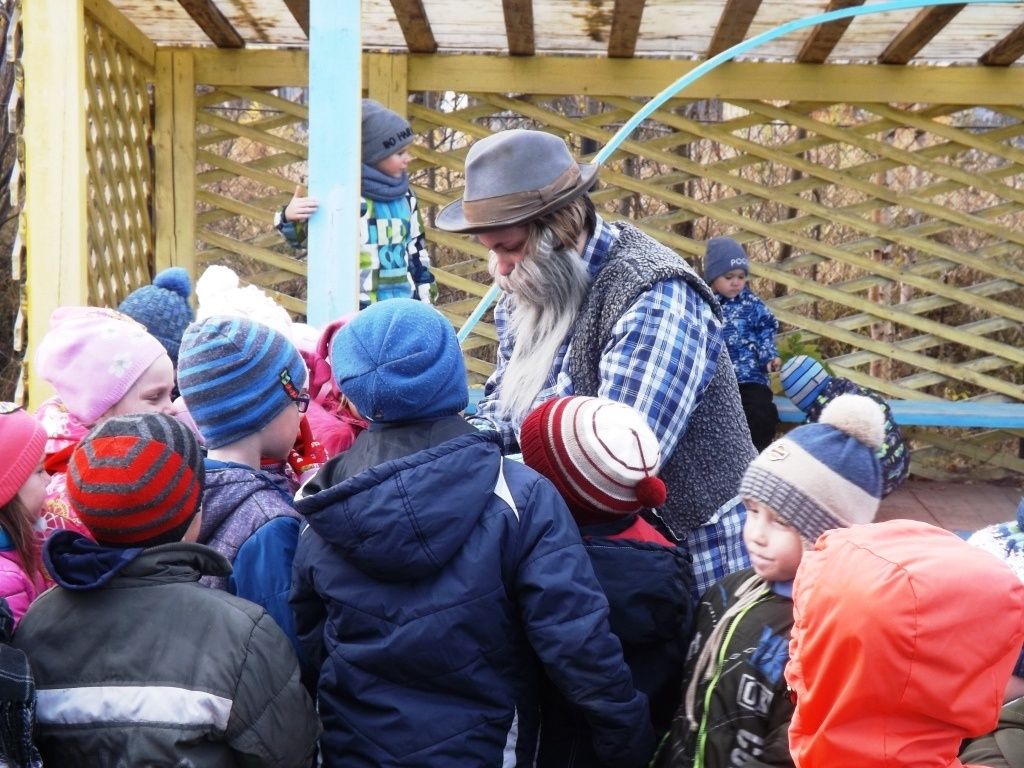 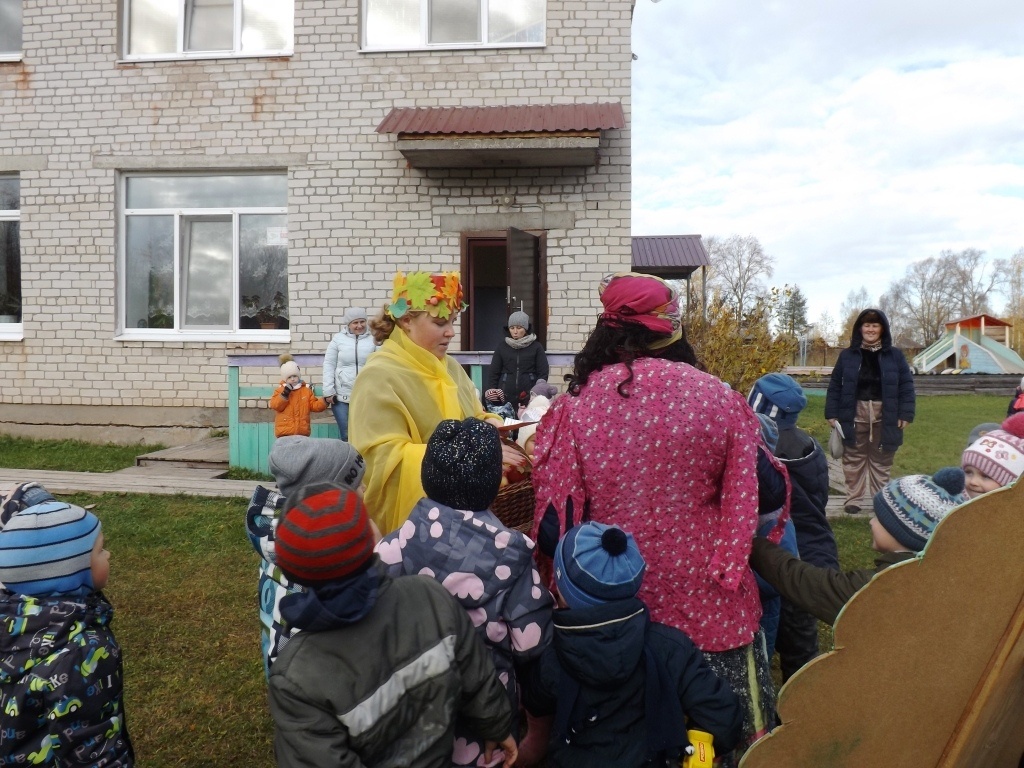 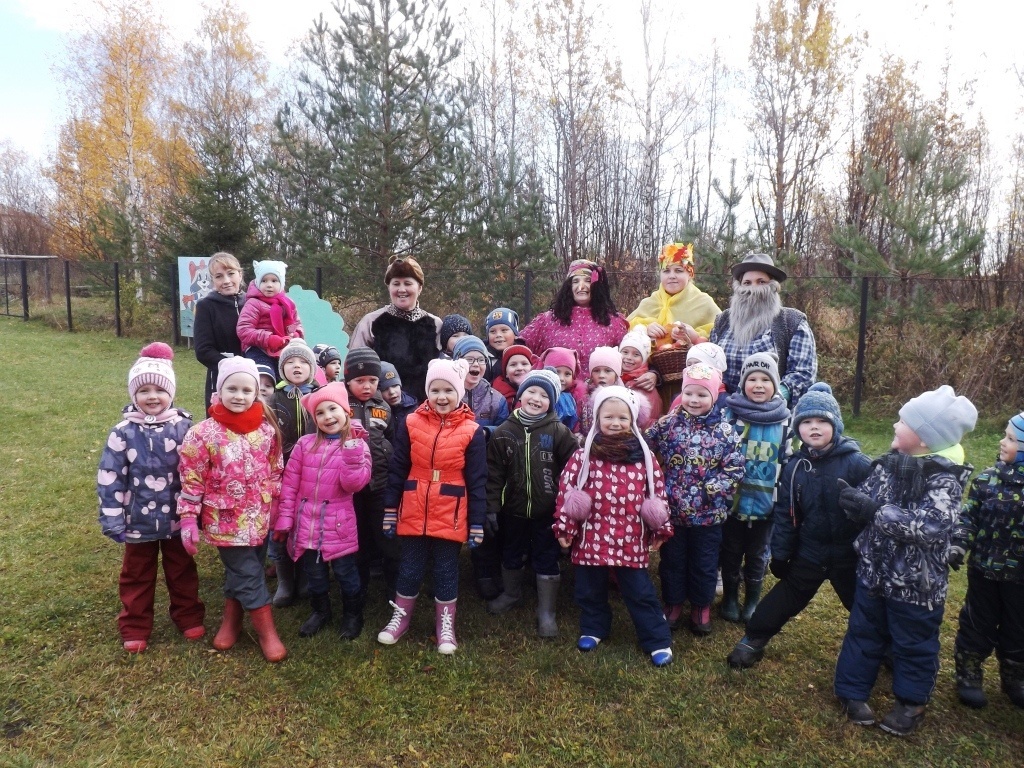 